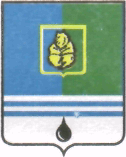 ПОСТАНОВЛЕНИЕАДМИНИСТРАЦИИ  ГОРОДА  КОГАЛЫМАХанты-Мансийского автономного округа - ЮгрыОб утверждении значенийнормативных затрат на оказание муниципальных услуг (выполнения работ),отраслевых корректирующих коэффициентовк базовым нормативам затратна оказание муниципальных услуг,территориальных корректирующих коэффициентов к базовым нормативам затрат на оказаниемуниципальных услуг (выполнения работ)муниципальными учреждениямикультуры на 2017 год и на плановый период 2018 и 2019 годовВ соответствии с Уставом города Когалыма, постановлением Администрации города Когалыма от 29.12.2015 №3832 «Об утверждении порядка формирования муниципального задания на оказание муниципальных услуг (выполнение работ) в отношении муниципальных учреждений города Когалыма и финансового обеспечения выполнения муниципального задания»:1. Утвердить значения на 2017 год и плановый период 2018 и 2019 годов:1.1. нормативных затрат на оказание муниципальных услуг, отраслевых корректирующих коэффициентов к базовым нормативам затрат на оказание муниципальных услуг, территориальных корректирующих коэффициентов к базовым нормативам затрат на оказание муниципальных услуг муниципальным бюджетным учреждением «Центральная библиотечная система» согласно приложениям 1-3 к настоящему постановлению;1.2. нормативных затрат на оказание муниципальных услуг, отраслевых корректирующих коэффициентов к базовым нормативам затрат на оказание муниципальных услуг, территориальных корректирующих коэффициентов к базовым нормативам затрат на оказание муниципальных услуг муниципальным бюджетным учреждением «Музейно – выставочный центр» согласно приложениям 4-6 к настоящему постановлению;1.3. нормативных затрат на оказание муниципальных услуг, отраслевых корректирующих коэффициентов к базовым нормативам затрат на оказание муниципальных услуг, территориальных корректирующих коэффициентов к базовым нормативам затрат на оказание муниципальных услуг муниципальным автономным учреждением «Культурно-досуговый центр Арт-Праздник» согласно приложениям 7-9 к настоящему постановлению.2. Опубликовать настоящее постановление и приложения к нему в газете «Когалымский вестник» и разместить на официальном сайте Администрации города Когалыма в информационно-телекоммуникационной сети «Интернет» (www.admkogalym.ru).3. Контроль за исполнением постановления возложить на заместителя главы города Когалыма Т.И.Черных.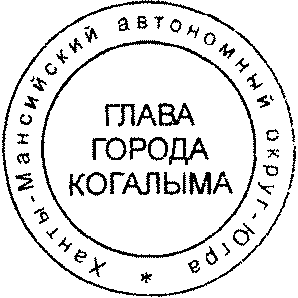 Глава города Когалыма					         Н.Н.ПальчиковСогласовано:зам. главы г.Когалыма				Т.И.Черныхзам. председателя КФ				Л.В.Скорикованачальник ЮУ					А.В.Косолаповначальник УКСиМП				Л.А.Юрьева    начальник ОФЭОиК				А.А.РябининаПодготовлено:зам. начальника ОФЭОиК			Е.А.ПискорскаяРазослать: ЮУ; КФ; УЭ; УКСиМП; ОФЭОиК; МБУ «ЦБС»; МАУ «Метро»; МБУ «МВЦ»; Консультант; Когалымский вестник.Приложение 1к постановлению Администрациигорода Когалымаот 13.12.2016 №3090Значения нормативных затрат на оказание муниципальных услуг, отраслевых корректирующих коэффициентов к базовым нормативам затрат на оказание муниципальных услуг, территориальных корректирующих коэффициентов к базовым нормативам затрат на оказаниемуниципальных услуг (работ) муниципальным бюджетным учреждением «Центральная библиотечная система» на 2017 год_______________________Приложение 2к постановлению Администрациигорода Когалымаот 13.12.2016 №3090Значения нормативных затрат на оказание муниципальных услуг, отраслевых корректирующих коэффициентов к базовым нормативам затрат на оказание муниципальных услуг, территориальных корректирующих коэффициентов к базовым нормативам затрат на оказаниемуниципальных услуг (работ) муниципальным бюджетным учреждением «Центральная библиотечная система» на 2018 год________________________Приложение 3к постановлению Администрациигорода Когалымаот 13.12.2016 №3090Значения нормативных затрат на оказание муниципальных услуг, отраслевых корректирующих коэффициентов к базовым нормативам затрат на оказание муниципальных услуг, территориальных корректирующих коэффициентов к базовым нормативам затрат на оказаниемуниципальных услуг (работ) муниципальным бюджетным учреждением «Центральная библиотечная система» на 2019 год__________________________Приложение 4к постановлению Администрациигорода Когалымаот 13.12.2016 №3090Значения нормативных затрат на оказание муниципальных услуг, отраслевых корректирующих коэффициентов к базовым нормативам затрат на оказание муниципальных услуг, территориальных корректирующих коэффициентов к базовым нормативам затрат на оказание муниципальных услуг муниципальным бюджетным учреждением «Музейно – выставочный центр» на 2017 год__________________________Приложение 5к постановлению Администрациигорода Когалымаот 13.12.2016 №3090Значения нормативных затрат на оказание муниципальных услуг, отраслевых корректирующих коэффициентов к базовым нормативам затрат на оказание муниципальных услуг, территориальных корректирующих коэффициентов к базовым нормативам затрат на оказание муниципальных услуг муниципальным бюджетным учреждением «Музейно – выставочный центр» на 2018 год_______________________Приложение 6к постановлению Администрациигорода Когалымаот 13.12.2016 №3090Значения нормативных затрат на оказание муниципальных услуг, отраслевых корректирующих коэффициентов к базовым нормативам затрат на оказание муниципальных услуг, территориальных корректирующих коэффициентов к базовым нормативам затрат на оказание муниципальных услуг муниципальным бюджетным учреждением «Музейно – выставочный центр» на 2019 год________________________Приложение 7к постановлению Администрациигорода Когалымаот 13.12.2016 №3090Значения нормативных затрат на оказание муниципальных услуг, отраслевых корректирующих коэффициентов к базовым нормативам затрат на оказание муниципальных услуг, территориальных корректирующих коэффициентов к базовым нормативам затрат на оказаниемуниципальных услуг муниципальным автономным учреждением «Культурно-досуговый центр Арт-Праздник» на 2017 год_________________________Приложение 8к постановлению Администрациигорода Когалымаот 13.12.2016 №3090Значения нормативных затрат на оказание муниципальных услуг, отраслевых корректирующих коэффициентов к базовым нормативам затрат на оказание муниципальных услуг, территориальных корректирующих коэффициентов к базовым нормативам затрат на оказаниемуниципальных услуг муниципальным автономным учреждением «Культурно-досуговый центр Арт-Праздник на 2018 год___________________________Приложение 9к постановлению Администрациигорода Когалымаот 13.12.2016 №3090Значения нормативных затрат на оказание муниципальных услуг, отраслевых корректирующих коэффициентов к базовым нормативам затрат на оказание муниципальных услуг, территориальных корректирующих коэффициентов к базовым нормативам затрат на оказаниемуниципальных услуг муниципальным автономным учреждением «Культурно-досуговый центр Арт-Праздник на 2019 год_____________________________От  «13»декабря2016г. № 3090№ п/пНаименование муниципальной услуги (работы)Единица измеренияЗначение нормативных затрат, связанных с оказанием муниципальной услуги (работы)в том числев том числеОтраслевой корректирующий коэффициент к базовому нормативу затрат на оказание муниципальных услуг (выполнения работ)Территориальный корректирующий коэффициент к базовому на оказание муниципальных услуг (выполнения работ)№ п/пНаименование муниципальной услуги (работы)Единица измеренияЗначение нормативных затрат, связанных с оказанием муниципальной услуги (работы)затраты на оплату трудазатраты на коммунальные услуги и содержание недвижимого имуществаОтраслевой корректирующий коэффициент к базовому нормативу затрат на оказание муниципальных услуг (выполнения работ)Территориальный корректирующий коэффициент к базовому на оказание муниципальных услуг (выполнения работ)1Библиотечное, библиографическое и информационное обслуживание пользователей библиотеки (услуга)руб. в год на 1 показатель объёма услуг (работ)141,74103,035,33112Библиографическая обработка документов и создание каталогов (работа)руб. в год на 1 показатель объёма услуг (работ)1 687,46711,8459,55113Формирование, учет, изучение, обеспечение физического сохранения и безопасности фондов библиотек, включая оцифровку фондов (работа)руб. в год на 1 показатель объёма услуг (работ)83,7848,202,4011№ п/пНаименование муниципальной услуги (работы)Единица измеренияЗначение нормативных затрат, связанных с оказанием муниципальной услуги (работы)в том числев том числеОтраслевой корректирующий коэффициент к базовому нормативу затрат на оказание муниципальных услуг (выполнения работ)Территориальный корректирующий коэффициент к базовому на оказание муниципальных услуг (выполнения работ)№ п/пНаименование муниципальной услуги (работы)Единица измеренияЗначение нормативных затрат, связанных с оказанием муниципальной услуги (работы)затраты на оплату трудазатраты на коммунальные услуги и содержание недвижимого имуществаОтраслевой корректирующий коэффициент к базовому нормативу затрат на оказание муниципальных услуг (выполнения работ)Территориальный корректирующий коэффициент к базовому на оказание муниципальных услуг (выполнения работ)1Библиотечное, библиографическое и информационное обслуживание пользователей библиотеки (услуга)руб. в год на 1 показатель объёма услуг (работ)147,09103,035,48112Библиографическая обработка документов и создание каталогов (работа)руб. в год на 1 показатель объёма услуг (работ)1 688,44711,8461,28113Формирование, учет, изучение, обеспечение физического сохранения и безопасности фондов библиотек, включая оцифровку фондов (работа)руб. в год на 1 показатель объёма услуг (работ)82,6247,252,4211№ п/пНаименование муниципальной услуги (работы)Единица измеренияЗначение нормативных затрат, связанных с оказанием муниципальной услуги (работы)в том числев том числеОтраслевой корректирующий коэффициент к базовому нормативу затрат на оказание муниципальных услуг (выполнения работ)Территориальный корректирующий коэффициент к базовому на оказание муниципальных услуг (выполнения работ)№ п/пНаименование муниципальной услуги (работы)Единица измеренияЗначение нормативных затрат, связанных с оказанием муниципальной услуги (работы)затраты на оплату трудазатраты на коммунальные услуги и содержание недвижимого имуществаОтраслевой корректирующий коэффициент к базовому нормативу затрат на оказание муниципальных услуг (выполнения работ)Территориальный корректирующий коэффициент к базовому на оказание муниципальных услуг (выполнения работ)1Библиотечное, библиографическое и информационное обслуживание пользователей библиотеки (услуга)руб. в год на 1 показатель объёма услуг (работ)139,91103,035,64112Библиографическая обработка документов и создание каталогов (работа)руб. в год на 1 показатель объёма услуг (работ)1 683,68711,8463,01113Формирование, учет, изучение, обеспечение физического сохранения и безопасности фондов библиотек, включая оцифровку фондов (работа)руб. в год на 1 показатель объёма услуг (работ)77,6446,342,4411№ п/пНаименование муниципальной услуги (работы)Единица измеренияЗначение нормативных затрат, связанных с оказанием муниципальной услуги (работы)в том числев том числеОтраслевой корректирующий коэффициент к базовому нормативу затрат на оказание муниципальных услуг (выполнения работ)Территориальный корректирующий коэффициент к базовому на оказание муниципальных услуг (выполнения работ)№ п/пНаименование муниципальной услуги (работы)Единица измеренияЗначение нормативных затрат, связанных с оказанием муниципальной услуги (работы)затраты на оплату трудазатраты на коммунальные услуги и содержание недвижимого имуществаОтраслевой корректирующий коэффициент к базовому нормативу затрат на оказание муниципальных услуг (выполнения работ)Территориальный корректирующий коэффициент к базовому на оказание муниципальных услуг (выполнения работ)1Создание экспозиций (выставок) музеев, организация выездных выставок (работа)руб. в год на 1 показатель объёма услуг (работ)194 475,2388 995,6922 413,04112Формирование, учет, изучение, обеспечение физического сохранения и безопасности музейных предметов, музейных коллекций (работа)руб. в год на 1 показатель объёма услуг (работ)647,91220,3765,68113Публичный показ музейных предметов, музейных коллекций (услуга)руб. в год на 1 показатель объёма услуг (работ)1 091,92434,92168,8611№ п/пНаименование муниципальной услуги (работы)Единица измеренияЗначение нормативных затрат, связанных с оказанием муниципальной услуги (работы)в том числев том числеОтраслевой корректирующий коэффициент к базовому нормативу затрат на оказание муниципальных услуг (выполнения работ)Территориальный корректирующий коэффициент к базовому на оказание муниципальных услуг (выполнения работ)№ п/пНаименование муниципальной услуги (работы)Единица измеренияЗначение нормативных затрат, связанных с оказанием муниципальной услуги (работы)затраты на оплату трудазатраты на коммунальные услуги и содержание недвижимого имуществаОтраслевой корректирующий коэффициент к базовому нормативу затрат на оказание муниципальных услуг (выполнения работ)Территориальный корректирующий коэффициент к базовому на оказание муниципальных услуг (выполнения работ)1Создание экспозиций (выставок) музеев, организация выездных выставок (работа)руб. в год на 1 показатель объёма услуг (работ)196 515,2988 995,6924 452,84112Формирование, учет, изучение, обеспечение физического сохранения и безопасности музейных предметов, музейных коллекций (работа)руб. в год на 1 показатель объёма услуг (работ)638,71218,2171,59113Публичный показ музейных предметов, музейных коллекций (услуга)руб. в год на 1 показатель объёма услуг (работ)1 068,49434,92173,6111№ п/пНаименование муниципальной услуги (работы)Единица измеренияЗначение нормативных затрат, связанных с оказанием муниципальной услуги (работы)в том числев том числеОтраслевой корректирующий коэффициент к базовому нормативу затрат на оказание муниципальных услуг (выполнения работ)Территориальный корректирующий коэффициент к базовому на оказание муниципальных услуг (выполнения работ)№ п/пНаименование муниципальной услуги (работы)Единица измеренияЗначение нормативных затрат, связанных с оказанием муниципальной услуги (работы)затраты на оплату трудазатраты на коммунальные услуги и содержание недвижимого имуществаОтраслевой корректирующий коэффициент к базовому нормативу затрат на оказание муниципальных услуг (выполнения работ)Территориальный корректирующий коэффициент к базовому на оказание муниципальных услуг (выполнения работ)1Создание экспозиций (выставок) музеев, организация выездных выставок (работа)руб. в год на 1 показатель объёма услуг (работ)197 053,8788 995,6924 991,41112Формирование, учет, изучение, обеспечение физического сохранения и безопасности музейных предметов, музейных коллекций (работа)руб. в год на 1 показатель объёма услуг (работ)629,00216,0471,82113Публичный показ музейных предметов, музейных коллекций (услуга)руб. в год на 1 показатель объёма услуг (работ)1 038,79434,92178,3411№ п/пНаименование муниципальной услуги (работы)Единица измеренияЗначение нормативных затрат, связанных с оказанием муниципальной услуги (работы)в том числев том числеОтраслевой корректирующий коэффициент к базовому нормативу затрат на оказание муниципальных услуг (выполнения работ)Территориальный корректирующий коэффициент к базовому на оказание муниципальных услуг (выполнения работ)№ п/пНаименование муниципальной услуги (работы)Единица измеренияЗначение нормативных затрат, связанных с оказанием муниципальной услуги (работы)затраты на оплату трудазатраты на коммунальные услуги и содержание недвижимого имуществаОтраслевой корректирующий коэффициент к базовому нормативу затрат на оказание муниципальных услуг (выполнения работ)Территориальный корректирующий коэффициент к базовому на оказание муниципальных услуг (выполнения работ)1Организация деятельности клубных формирований и формирований самодеятельного народного творчестваруб. в год на 1 показатель объёма услуг (работ)1 720 260,391 028 414,74180 603,38112Организация и проведение культурно-массовых мероприятийруб. в год на 1 показатель объёма услуг (работ)628 814,24313 321,6963 346,1311№ п/пНаименование муниципальной услуги (работы)Единица измеренияЗначение нормативных затрат, связанных с оказанием муниципальной услуги (работы)в том числев том числеОтраслевой корректирующий коэффициент к базовому нормативу затрат на оказание муниципальных услуг (выполнения работ)Территориальный корректирующий коэффициент к базовому на оказание муниципальных услуг (выполнения работ)№ п/пНаименование муниципальной услуги (работы)Единица измеренияЗначение нормативных затрат, связанных с оказанием муниципальной услуги (работы)затраты на оплату трудазатраты на коммунальные услуги и содержание недвижимого имуществаОтраслевой корректирующий коэффициент к базовому нормативу затрат на оказание муниципальных услуг (выполнения работ)Территориальный корректирующий коэффициент к базовому на оказание муниципальных услуг (выполнения работ)1Организация деятельности клубных формирований и формирований самодеятельного народного творчестваруб. в год на 1 показатель объёма услуг (работ)1 721 390,791 025 967,36184 715,27112Организация и проведение культурно-массовых мероприятийруб. в год на 1 показатель объёма услуг (работ)629 301,79312 576,0664 763,4111№ п/пНаименование муниципальной услуги (работы)Единица измеренияЗначение нормативных затрат, связанных с оказанием муниципальной услуги (работы)в том числев том числеОтраслевой корректирующий коэффициент к базовому нормативу затрат на оказание муниципальных услуг (выполнения работ)Территориальный корректирующий коэффициент к базовому на оказание муниципальных услуг (выполнения работ)№ п/пНаименование муниципальной услуги (работы)Единица измеренияЗначение нормативных затрат, связанных с оказанием муниципальной услуги (работы)затраты на оплату трудазатраты на коммунальные услуги и содержание недвижимого имуществаОтраслевой корректирующий коэффициент к базовому нормативу затрат на оказание муниципальных услуг (выполнения работ)Территориальный корректирующий коэффициент к базовому на оказание муниципальных услуг (выполнения работ)1Организация деятельности клубных формирований и формирований самодеятельного народного творчестваруб. в год на 1 показатель объёма услуг (работ)1 725 462,581 025 967,36188 787,43112Организация и проведение культурно-массовых мероприятийруб. в год на 1 показатель объёма услуг (работ)630 705,21312 576,0966 166,9511